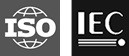 ISO/IEC JTC 1/SC 29/WG 11Coding of moving pictures and audioConvenorship: UNI (Italy)INTERNATIONAL ORGANISATION FOR STANDARDISATIONORGANISATION INTERNATIONALE DE NORMALISATIONISO/IEC JTC 1/SC 29/WG 11CODING OF MOVING PICTURES AND AUDIOISO/IEC JTC 1/SC 29/WG 11 N18942Brussels, BE – January 2020Notice of the 129th WG 11 meetingThe 129th WG 11 meeting will take place on 2020/01/13T09:00-17T20:00 (tentative time) at Square – Brussels Convention Center, https://www.square-brussels.com/en/.The MPEG meeting will be preceded by:The JVET meeting starting on the 7th. The JCT-VC meeting starting on the 10th.Ad hoc group meetings on the weekend (11th-12th).Logistic informationThe meeting organizer is: Brussels University, Université Libre de Bruxelles, Brussels, Belgiumemail: Karine.Triqueneaux@ulb.beFacilities fees apply (490 EUR Early Bird facilities fees until 11 December 2019, 23:59 CET). Access to the meeting will not be refused to those who do not pay the facilities fees. However, please note recommendation 17.1.1 of 126th meeting (Geneva 2019/03/25-29).The regular facilities fees is 590 €, starting 12 December 2019.The facilities fee includes:meeting rooms with wireless Internet access, A/V equipment and power plugsa dedicated, staffed registration and information desk, as well as assistance to A/V equipment coffee breaksTo register for the meeting, please click here. Cancellation Policy:Cancellations before 13 December 2019: 100% refundCancellations on or after 13 December: no refundMEETING VENUEThe Square Convention Center is located at 100 m from the Central Railway Station of Brussels, right in the historical and cultural heart of Brussels, with the Town Hall, Magritte museum, Music museum and King’s Palace (to name a few) within walking distance:DESTINATION INFORMATIONBrussels is the heart of Europe, easily accessible by airplane https://www.brusselsairport.be/en/passengers) and train (TGV from Paris, Eurostar from London, etc). On arrival in Brussels Airport (do not take Brussels South Charleroi Airport; this is far from Brussels Centre), you can take a train to the central railway station or a taxi (20 min. drive).TRAVEL DOCUMENTS AND VISASIf you are visiting Belgium on a business or conference trip and are a citizen of a non-EU country, you may need a visa. If you need an invitation letter, please contact the meeting organizer (Karine.Triqueneaux@ulb.be).REGISTRATION AND INFORMATION DESKThe registration and information desk will be open from Tuesday, 07 January 2020 to Friday, 17 January 2020 from 08:30 to 18:00. You will receive your name badge upon check-in. Your name badge is required for admittance into meeting rooms.ACCOMMODATIONSPlease find below a non-exhaustive list of hotels in Brussels downtown.LOCAL ATTRACTIONSBrussels has many cultural attractions and museums. For more information, please visit “Visit Brussels” https://visit.brussels/en TIME ZONEBrussels is on Central European Time (CEST).CLIMATEThe average temperature in January (winter period) is around 6 degrees Celsius, 42 degrees Fahrenheit. Recent years, we have noticed little snow in this period of the year.https://weatherspark.com/m/51121/1/Average-Weather-in-January-in-Brussels-Belgium]ELECTRICITYElectrical outlets provide 220 volts. Two round pin plugs, like those of the last meeting in Geneva, are used.Document type: Meeting announcementTitle: Notice of the 129th WG 11 meetingStatus:FinalDate of document:2019-10-23Source: JTC 1/SC 29/WG 11 SecretaryExpected action:INFONo. of pages: Email of convenor:leonardo@chiariglione.orgCommittee URL:https://isotc.iso.org/livelink/livelink/open/jtc1sc29wg11Source:Leonardo Chiariglione Title:Notice of the 129th WG 11 meetingHotelno.starscontact€/nightReduction codeIbis ***www.accorhotels.com 80-120 €ATLAS31***www.atlas-Hôtel.be 130-150 €BLOOM !32***www.Hôtelbloom.com 145-160 €ULBMANOS Stéphanie41****www.manosstephanie.com 110-165 €NH BRUSSELS CITY CENTRE42****www.nh-Hôtels.fr/Hôtel/nh-brussels-city-centre 139 €NH COLLECTION Brussels Centre (ATLANTA)43****www.nh-hotels.com/hotel/nh-collection-brussels-centre 160 €NH DU GRAND SABLON44****www.nh-hotels.fr/hotel/nh-brussels-du-grand-sablon 165 €NH GRAND PLACE ARENBERG45****www.nh-hotels.fr/hotel/nh-brussels-grand-place-arenberg 150 €THON Hôtel BRISTOL STEPHANIE47****www.thonHôtels.be/fr/Hôtels/countrys/belgique/bruxelles/thon-Hôtel-bristol-stephanie TH21903262WARWICK BARSEY48****www.warwickbarsey.com 140 €Le Chatelain51*****www.le-chatelain.com 179-219 €ULB01Manos Premier52*****www.manospremier.com 125-175 €Metropole54*****www.metropoleHôtel.com 163-193 €ROYAL WINDSOR Hôtel55*****www.royalwindsorbrussels.com 160-185 €STANHOPE56*****www.thonHôtels.be/stanhope-Hôtel TH21903262CITADINES Bruxelles Sainte-Catherine02www.citadines.com/fr/belgium/brussels/sainte_catherine.html 109-160 €CITADINES Bruxelles Toison d’Or03www.citadines.com/fr/belgium/brussels/toison_d_or.html 109-160 €Hôtel de la FONDATION UNIVERSITAIRE04www.fondationuniversitaire.be 100-175 €THON Residence PARNASSE05www.thonhotels.be/fr/hotels/countrys/belgique/bruxelles/thon-residence-parnasse/ 140-225 €